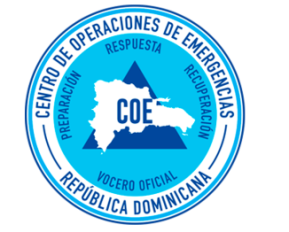 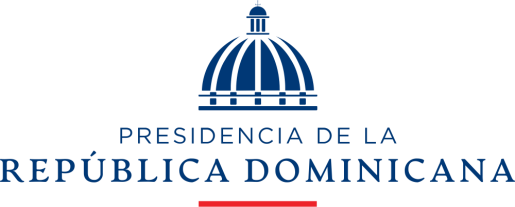           CENTRO DE OPERACIONES DE EMERGENCIAS    C. O. E                                                                                                 Santo Domingo, D. N.                                                                                                                                   11 de septiembre, 2021                                                  AMPLIACIÓN DE ALERTA                                                                         3:30 pmLa Dirección del Centro de Operaciones de Emergencias (COE), informa que de acuerdo al boletín meteorológico del día de hoy, de la Oficina Nacional de Meteorología “ONAMET, el cual establece que desde las pasadas horas se han registrado desarrollos nubosos acompañados de aguaceros moderados a fuertes en ocasiones acompañados de tormentas eléctricas y ocasionales ráfagas de viento hacía varias provincias ubicadas en las regiones: norte, noreste, sureste (Incluyendo el Gran Santo Domingo), Cordillera Central y la zona fronteriza causados por los efectos de una vaguada en diferentes niveles de la troposfera, esperándose que continúe incidiendo durante la tarde y primeras horas de la noche.En virtud de lo anterior y lo establecido en el artículo 2 capítulo 1, de la Ley 147-02, sobre Gestión de Riesgos, este Centro de Operaciones de Emergencias (COE), AMPLIA el Nivel de ALERTA VERDE por posibles crecidas de ríos, arroyos y cañadas, así como inundaciones repentinas o urbanas, para las siguientes Provincias:ACCIONES QUE DEBE OBSERVAR LA POBLACION  Seguir los lineamientos y orientaciones de los organismos de protección civil.Mantenerse en contacto con la Defensa Civil, Fuerzas Armadas, Cruz Roja, la Policía Nacional, Cuerpos de Bomberos y este Centro de Operaciones de Emergencia a través del Tel: 809-472-0909 , *462 de la OPTIC.Ante la ocurrencia de aguaceros, los residentes en zonas de alto riesgo que habitan próximo a ríos, arroyos y cañadas deben de estar atentos y tomar las medidas de precaución necesarias ante posibles crecidas e inundaciones repentinas.Las personas deben abstenerse de cruzar ríos, arroyos y cañadas que presenten alto volúmenes de agua.JUAN MANUEL MENDEZ GARCIA, Mayor General ® E.R.D.       Director General del Centro de Operaciones de Emergencias “COE”ALERTA VERDEALERTA VERDELa VegaMonte PlataMonseñor NouelHato MayorDajabónSantiago RodríguezDuarte (en especial el Bajo Yuna)Sánchez RamírezSamaná María trinidad SánchezSan CristóbalEl Gran Santo DomingoSan Pedro de MacorísTOTAL   13TOTAL   13ALERTA VERDEAquella que se declara cuando las expectativas de un fenómeno permiten prever la ocurrencia de un evento de carácter peligroso para la población. Puede ser parcial o total.